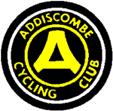 Addiscombe Cycling ClubOpen 10 mile Time TrialFor the Arthur Rayner Trophy(Promoted for and on behalf of Cycling Time Trials under their Rules and Regulations)14:00 Saturday July 21st 2017 – Course G10/42Event Record: 			19:51 W Sybrandy 2010HQ: 				North Holmwood Village HallSpook Hill, North Holmwood, Surrey, RH5 4JPPromoter	Name:		Ian BrayAddress: 	22 Purley Bury Close, Purley, Surrey, CR8 1HU
	Tel: 		07940346263
	Email: 		open10@addiscombe.orgTimekeepers: 			Peter Delve & Mick IronsCourse Details:Live timings: To check live timings please use this link, pass to family and friends if required.https://www.hundredthidiot.co.uk/tt/public/results/2SAFETY INSTRUCTIONSCompetitors are requested not to warm up on the course after the first competitor has started.Details of any additional hazards not listed on the start sheet will be displayed or advised at the Signing On point. All competitors must take note of these details when they sign on.Competitors must exercise extra care when negotiating all roundabouts.No times will be given at the finish.CTT  regulations  require  the  compulsory  use  of  helmets  for  the  under  18’s. In the interests of your own safety, Cycling Time Trials and the event promoters strongly advise all competitors to wear a hard/soft shell helmet that meets internationally accepted safety standards.Competitor’s  machines:  it  is  recommended  that  a  working  rear  light,  either  flashing  or constant, is fitted to the machine in a position clearly visible to following road users and is active while the machine is in use.Any participants under the age of 18 are required to present their completed parental consent form at the sign-on desk. No helmet, no parental consent then no ride.HEADS UP, RIDE SAFELY!PrizesScratch:		1st £30		2nd £20		3rd £10Lady’s:		1st £30		2nd £20		3rd £10
Veterans:	1st £30		2nd £20		3rd £10
Team:		1st £30The scratch winner will also receive the Arthur Rayner trophy so please hang around for the award ceremony around 15.30pmFor final results and prizes check:https://www.hundredthidiot.co.uk/tt/public/results/2Notes on prizes:One prize per rider except for the Team prize the highest value prize being paid.A Team is the fastest 3 riders from a single club / team.Any prizes not awarded on the day will be sent out with the results sheet.Start sheet page 1:Start sheet page 2:Maps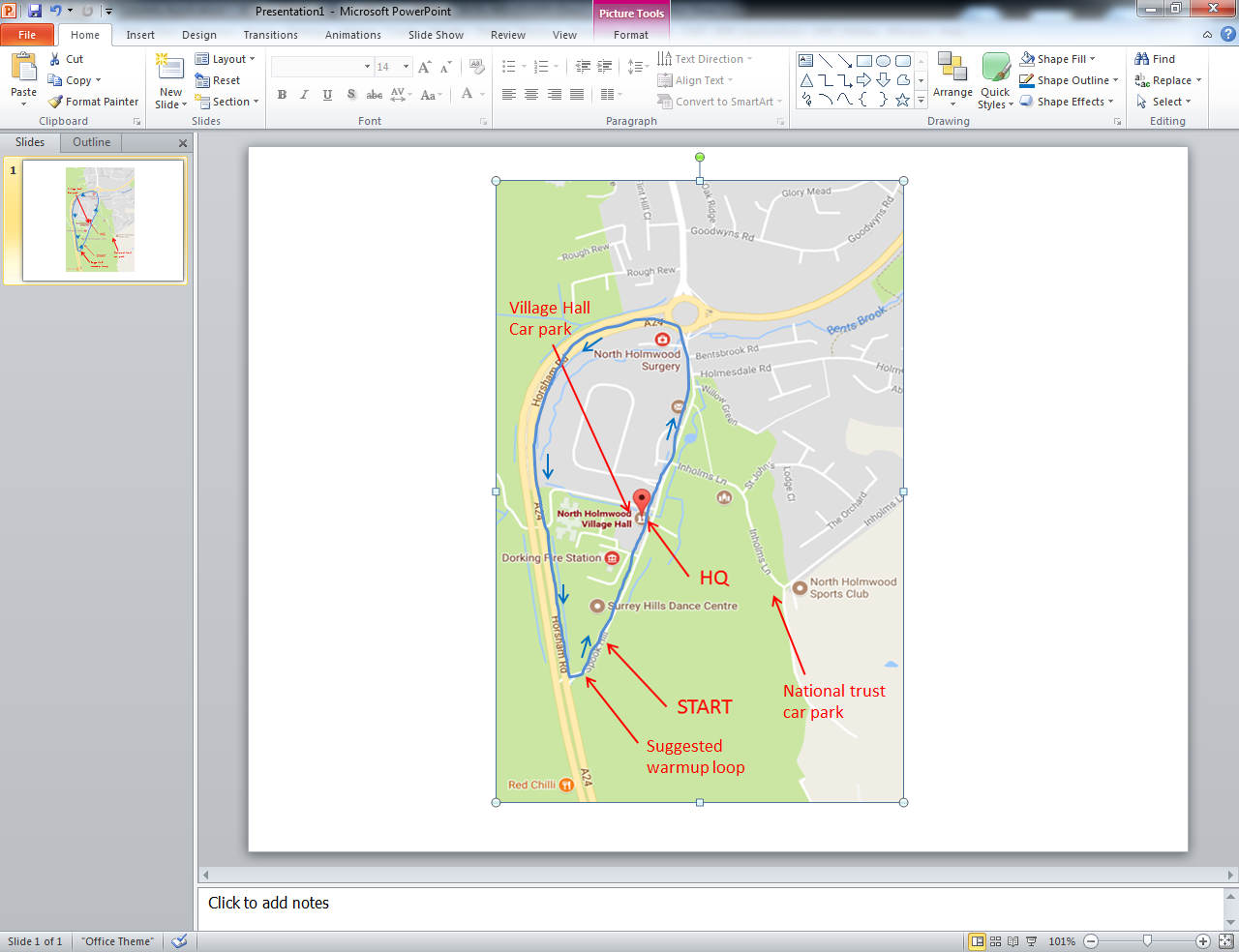 CAR PARKING We have received a polite reminder from the Emergency Services that on occasion cars are parked on both sides of the road causing an obstruction and delay to Emergency vehicles in Spook Hill.There is a CAR PARK at the rear of the premises please encourage all your group members to use it. Please ask parents/guardians that when collecting children they park either in the CAR PARK or the opposite side of the road. Children must not be left unsupervised or unattended.When parking at the front of the premises please do not obstruct the Disabled Entrance or the Main Doors, as these are FIRE EXITS.When parking in the rear car park, to maximise the numbers of cars, please park cars in a line with their front (or back) to the rear fence. There is then room for a small number of cars side on to the wall closest to the Village Hall.The Don'ts! (Please!)Drivers MUST NOT, park on the Village Hall side of the road.  There is both an Ambulance & Fire Station just up the road from the hall, and it is imperative that they have clear access along Spook Hill AT ALL TIMES.  Additionally, it is a residential area, so we ask that drivers park considerately, and not on the curb.  Directly opposite the hall is a row of Victorian terrace houses, and the residents don't have drives, so they park along the road in front of their homes.  If at all possible, we would ask that this area be left free please.  No one should park in the lane to the side of the Village Hall (It leads to the car park at the back of the hall & to residential homes.)The Do'sWe do have a car park at the back of the hall for about 15 cars.  There is room to park further up Spook Hill after the Victorian terrace houses.  Additionally, I would suggest that you make use of the National Trust Car Park in North Holmwood, which is just a bit further up from the Church, and cycle down, which they could do in a couple of minutes. 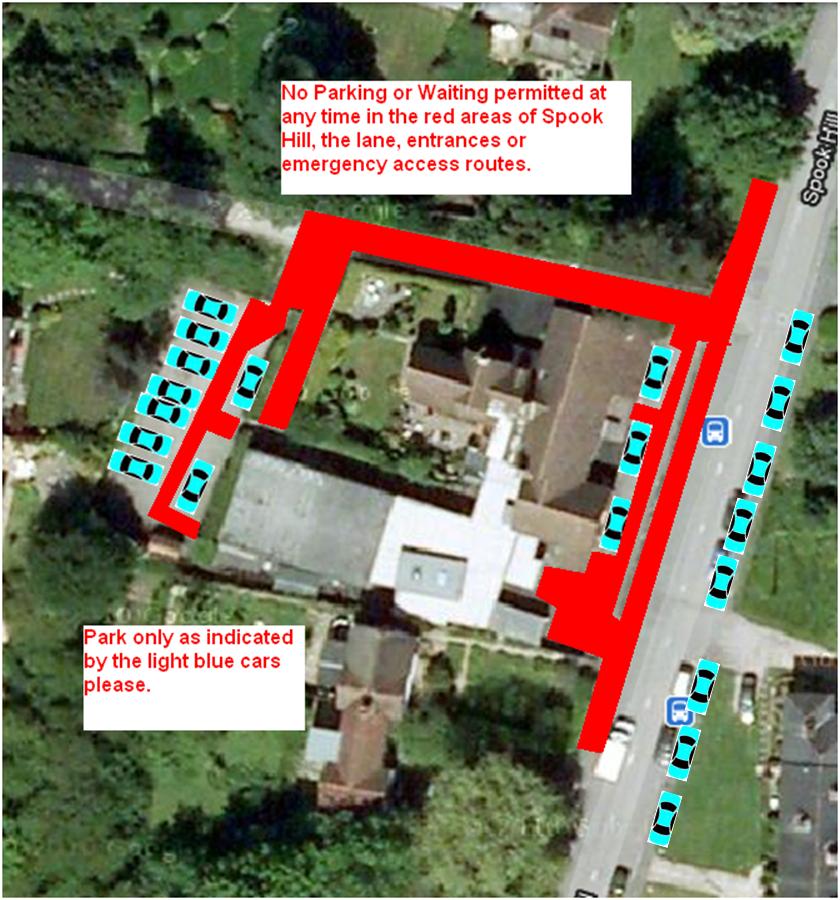 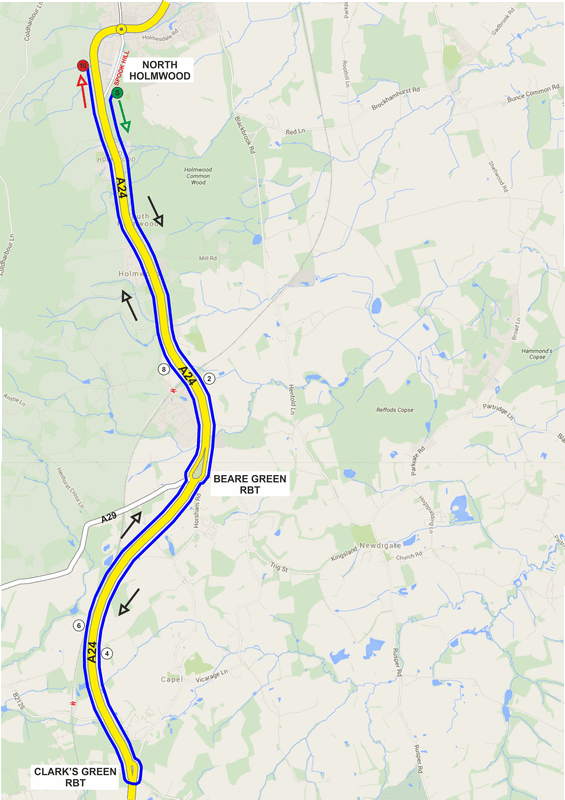 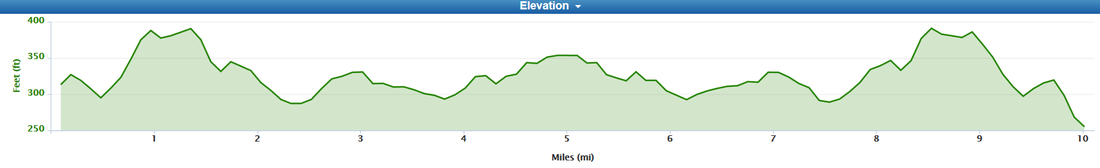 NUMBERS MUST BE FIXED BELOW WAIST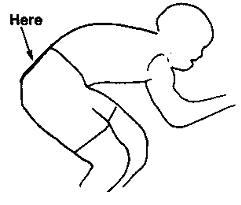 NO TIME MAY BE RECORDED IF NUMBER IS NOT CORRECTLY POSITIONED.OS RefDetailsDistance167469  START in Spook  Hill,  North Holmwood at  PO Telephone  Inspection  Cover 30 yards  from  junction  with A24Proceed to A24 where LEFT (care). Proceed South0.0177428Take 2nd exit at Beare Green roundabout and follow Capel bypass (A24)2.67171397TURN Take 5th exit on Clark’s Green roundabout (check)4.91177428Take 2nd exit straight on at Beare Green Roundabout7.15166472FINISH at drain at North end of penultimate crash barrier 634 yards from North Holmwood roundabout10.00Start No.start timeFirst nameLast nameclubgendercategory114:01DeniseBrayAnerley BCFemaleVeteran214:02NiloofarMaleki-raeeAddiscombe CCFemaleSenior314:03MartinaBen-shaulDulwich Paragon CCFemaleVeteran414:04PippaCrouchCrawley WheelersFemaleSenior514:05EmmaNaylorUniversity of Bath Cycling ClubFemaleEspoir614:06Maria Victoria Vazquez-tojeiroCrawley WheelersFemaleVeteran714:07MandyBorderCrawley WheelersFemaleVeteran814:08KatieSimmondsHorsham CyclingFemaleSenior914:09SharonChladekCrawley WheelersFemaleVeteran1014:10CharlotteRobergeDulwich Paragon CCFemaleVeteran1114:11RobynYatesAddiscombe CCFemaleVeteran1214:12JenniferGeorgeTorelli-Beastwear-BrotherFemaleSenior1314:13DeliaBeddisLes Filles Racing TeamFemaleSenior1414:141514:151614:16JonathanGoughOld Portlians CCMaleSenior1714:17StuartPayneCentral Sussex CCMaleVeteran1814:18JohnFroudFestival Road ClubMaleVeteran1914:19RossGentrySouth London HarriersMaleSenior2014:20IanBrayAddiscombe CCMaleSenior2114:21JamieFreeland South London HarriersMaleVeteran2214:22DougieFoxCrawley WheelersMaleVeteran2314:23BrianJonesHorsham CyclingMaleVeteran2414:24AdrianRiddleCrawley WheelersMaleVeteran2514:25MartinHeadonDulwich Paragon CCMaleSenior2614:26MichaelGatesMaison du Velo - Storck Bikes UKMaleSenior2714:27KaushalSampatAddiscombe CCMaleSenior2814:28Peter JohnDyerCrawley WheelersMaleVeteran2914:29Daniel Quinn South London HarriersMaleSenior3014:30JonathanPontinAddiscombe CCMaleSeniorStart No.start timeFirst nameLast nameclubgendercategory3114:31DavidChurchillDirect Power Cycling TeamMaleVeteran3214:32JimFordDorking Cycling ClubMaleVeteran3314:33BarrieFosterAnerley BCMaleVeteran3414:34Viktor Kazinec Dulwich Paragon CCMaleSenior3514:35Pjotrs SuhovsPaceline RTMaleSenior3614:36MortenAndersenDorking CCMaleVeteran3714:37DanHigginsonPearson Cycling ClubMaleVeteran3814:38SimonPontinAddiscombe CCMaleEspoir3914:39PeterAdamsTri SurreyMaleSenior4014:40LukeMaguireGlasgow Green Cycle ClubMaleSenior4114:41DavidLovellAddiscombe CCMaleVeteran4214:42CraigSwattonCrawley WheelersMaleSenior4314:43BarryPackmanEpsom CCMaleVeteran4414:44RichardCarringtonLondon DynamoMaleVeteran4514:45TimLynchAspire Velo Racing TeamMaleSenior4614:46AlexIoannidesDulwich Paragon CCMaleSenior4714:47Russell Thorne-jonesCrawley WheelersMaleVeteran4814:48NigelRobathanDorking Cycling ClubMaleVeteran4914:49SteveBirchallCrawley WheelersMaleVeteran5014:50PatWrightPaceline RTMaleSenior5114:51RobertGilmourHounslow & District WhsMaleVeteran5214:52MarkHancockAnerley BCMaleVeteran5314:53JedRockDorking Cycling ClubMaleVeteran5414:54MarkVowellsCC BexleyMaleVeteran5514:55JonPuleston-jonesDulwich Paragon CCMaleVeteran5614:56NolanHeatherWorthing Excelsior CCMaleVeteran5714:57MatthewSimDorking Cycling ClubMaleEspoir5814:58NickMarksCC LondonMaleVeteran5914:59RupertGreatwoodTri SurreyMaleVeteran6015:00Ben Elliott Paceline RTMaleSenior